Полицейские провели профилактические беседы с подросткамиСотрудники полиции ОМВД России по Усть-Катавскому городскому округу регулярно проводят мероприятия, направленные на профилактику правонарушений и преступлений среди подростков. Так, старший инспектор по делам несовершеннолетних майор полиции Светлана Галеева провела профилактические беседы с воспитанниками «Центра помощи детям, оставшихся без попечения родителей». В ходе встречи сотрудник полиции рассказала об ответственности за противоправные деяния, объяснила порядок постановки на профилактический учет. Затронула тему здорового образа жизни, отметила, курение, употребление алкоголя и запрещенных веществ могут нанести серьезный вред организму. Светлана Галеева призвала ребят быть осторожными при общении с незнакомцами в сети Интернет, не размещать личную информацию о себе, которой могут воспользоваться злоумышленники.  В завершение встречи сотрудник полиции ответила на все интересующие ребят вопросы. 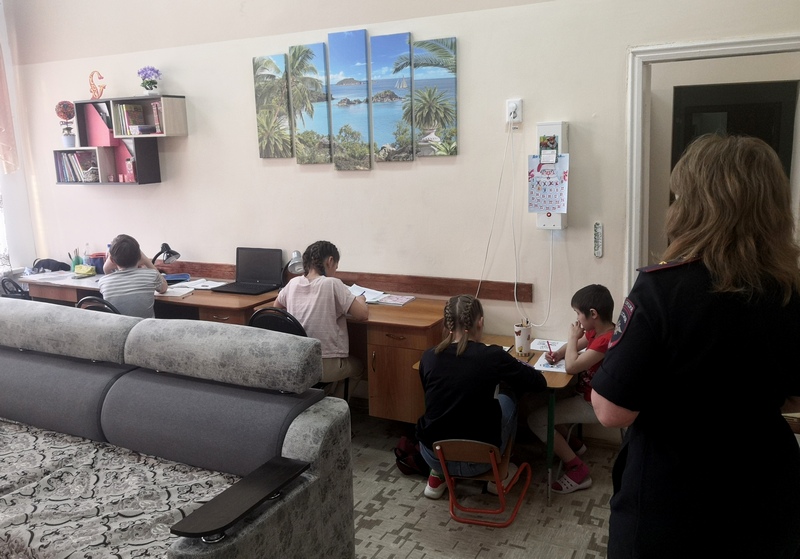 